        КАРАР                                                                                        РЕШЕНИЕ«09»  февраль  2023 йыл    	№  330                    «09» февраля 2023 годаО признании утратившим силу решение Совета сельского поселения Ирсаевский сельсовет муниципального района Мишкинский район Республики Башкортостан № 155 от 14.04.2021 года «Правила присвоения, изменения и аннулирования адресов объектов адресации, расположенных на территории сельского поселения Ирсаевский сельсовет муниципального района Мишкинский район Республики Башкортостан»Прокуратурой района в соответствии проведена проверка соответствия федеральному законодательству решения Совета сельского поселения Ирсаевский сельсовет муниципального района Мишкинский район  Республики Башкортостан № 155 от 14.04.2021 года «Правила присвоения, изменения и аннулирования адресов объектов адресации, расположенных на территории сельского поселения Ирсаевский сельсовет муниципального района Мишкинский район Республики Башкортостан».Установлено, что нормативный правовый акт подлежит отмене по следующим основаниямСогласно п.4 ч.1 и ч.3 ст.5 Федерального закона № 443-ФЗ «Об общих принципах организации местного самоуправления в Российской Федерации», правила присвоения, изменения, аннулирования адресов, включая требования к структуре адреса, устанавливаются Правительством Российской Федерации, а в полномочия органов местного самоуправления входит исключительно присвоение, изменение, аннулирование адресов.Таким образом, принятие правил присвоения, изменения, аннулирования адресов в компетенцию муниципального образования не входит, что в соответствии  с п. «д» ч.3 Методики проведения антикоррупционной экспертизы нормативных правовых актов и проектов нормативных правовых актов, утвержденной постановлением 	Правительства РФ от 26.02.2010 № 96,(принятие нормативного правового акта за пределами компетенции-нарушение компетенции государственных органов, органов местного самоуправления или организаций (их должностных лиц) при принятии нормативных правовых актов) является коррупциогенным фактором. В силу ч.4 ст.7 Федерального закона от 06.10.2003 № 131-ФЗ-« Об общих принципах организации местного самоуправления в Российской Федерации» муниципальные правовые акты не должны противоречить Конституции Российской Федерации, федеральным  конституционным законам и иным нормативным правовым актам Российской Федерации, а также конституциям (уставам), законам, иным нормативным правовым актам субъектво Российской Федерации.На основании изложенного и руководствуясь ст.23 Федерального закона  «О прокуратуре Российской Федерации» и Уставом сельского поселения Ирсаевский сельсовет муниципального района Мишкинский район Республики Башкортостан, Совет сельского поселения Ирсаевский  сельсовет муниципального района Мишкинский район Республики Башкортостан двадцать восьмого созыва РЕШИЛ: 1. Решение Совета сельского поселения Ирсаевский сельсовет муниципального района Мишкинский  район Республики Башкортостан от 14.04.2021 №155 «Правила присвоения, изменения и аннулирования адресов объектов адресации, расположенных на территории сельского поселения Ирсаевский сельсовет муниципального района Мишкинский район Республики Башкортостан», признать утратившим силу.	 2.  Настоящее решение обнародовать на информационном стенде в здании администрации СП Ирсаевский сельсовет муниципального района Мишкинский район Республики Башкортостан по адресу:д.Ирсаево, ул.Школьная д.2 и разместить в сети на официальном сайте муниципального района Мишкинский район Республики Башкортостан http://mishkan.ru.	            3. Контроль за исполнением настоящего решения возложить на постоянную комиссию по развитию сельского хозяйства, предпринимательства, земельным вопросам, благоустройству и экологии.Глава сельского поселения Ирсаевский сельсовет муниципального районаМишкинский район Республики Башкортостан                                                           С.В. Хазиев    БАШҠОРТОСТАН РЕСПУБЛИКАҺЫМИШКӘ  РАЙОНЫМУНИЦИПАЛЬ РАЙОНЫНЫҢИРСАЙ АУЫЛ СОВЕТЫАУЫЛ БИЛӘМӘҺЕСОВЕТЫ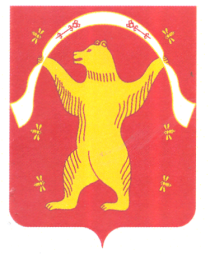 РЕСПУБЛИКА БАШКОРТОСТАНСОВЕТСЕЛЬСКОГО ПОСЕЛЕНИЯИРСАЕВСКИЙ СЕЛЬСОВЕТМУНИЦИПАЛЬНОГО РАЙОНАМИШКИНСКИЙ РАЙОН